FICHE SANITAIRE DE LIAISON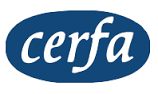 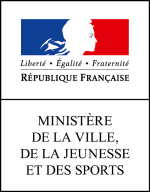 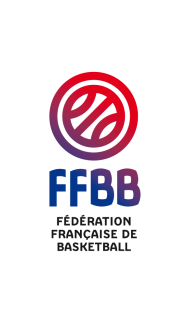 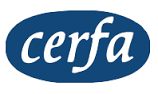 ENFANT	NOM :      		Prénom :      Date de naissance :      Garçon 	Fille Lieu et dates du séjour :      CETTE FICHE PERMET DE RECUEILLIR DES INFORMATIONS UTILES PENDANT LE SÉJOUR DE L'ENFANT ;ELLE ÉVITE DE VOUS DÉMUNIR DE SON CARNET DE SANTÉ ET VOUS SERA RENDUE À LA FIN DU SÉJOUR.VACCINATIONS (se référer au carnet de santé ou aux certificats de vaccinations de l'enfant)SI L'ENFANT N'A PAS LES VACCINS OBLIGATOIRES JOINDRE UN CERTIFICAT MÉDICAL DE CONTRE-INDICATION ATTENTION : LE VACCIN ANTI-TÉTANIQUE NE PRÉSENTE AUCUNE CONTRE-INDICATIONRENSEIGNEMENTS MEDICAUX CONCERNANTE L’ENFANTL’enfant suit-il un traitement médical pendant le séjour ?	Oui 	NonSi oui joindre une ordonnance récente et les médicaments correspondants (boîtes de médicaments dans leur emballage d'origine marquées au nom de l'enfant avec la notice) Aucun médicament ne pourra être pris sans ordonnance. L’enfant a-t-il déjà eu les maladies suivantes ?Rubéole : 	Oui  Non		Varicelle :	Oui  Non		Angine :     Oui  Non	    Scarlatine : Oui  Non		Coqueluche : 	Oui  Non  	Otite : 	      Oui  NonRougeole : 	Oui  Non		Oreillons 	Oui  NonRhumatisme articulaire aigu : Oui  NonL’enfant a-t-il des allergies ?Asthme : Oui  Non		Alimentaires : Oui  Non		Médicamenteuses : Oui  NonAutres (préciser la cause et la conduite à tenir) :       Autres difficultés de santé (maladie, accidents, crises convulsives, opération, …) en précisant les précautions à prendre :      RECOMMANDATIONS UTILES DES PARENTS (traitements médicaux)Votre enfant porte-t-il des lentilles, des lunettes, des prothèses auditives, des prothèses dentaires, …Traitement médical en cours (fournir la photocopie de l’ordonnance) :      RESPONSABLE DE L’ENFANTNOM :      		Prénom :      Adresse :	     	Numéros de téléphone :	Mère :	Domicile :      	Portable :      	Travail :      	Père :	Domicile :      	Portable :      	Travail :      	Nom et numéro de téléphone du médecin traitant :      	N° de Sécurité Sociale :      Nom Mutuelle :      Je soussigné,       responsable légal de l'enfant, déclare exacts les renseignements portés sur cette fiche et autorise le responsable du séjour à prendre, le cas échéant, toutes mesures (traitement médical, hospitalisation, intervention chirurgicale) rendues nécessaires par l'état de l'enfant. J’autorise également, si nécessaire, le responsable du stage à faire sortir mon enfant de l’hôpital après une hospitalisation.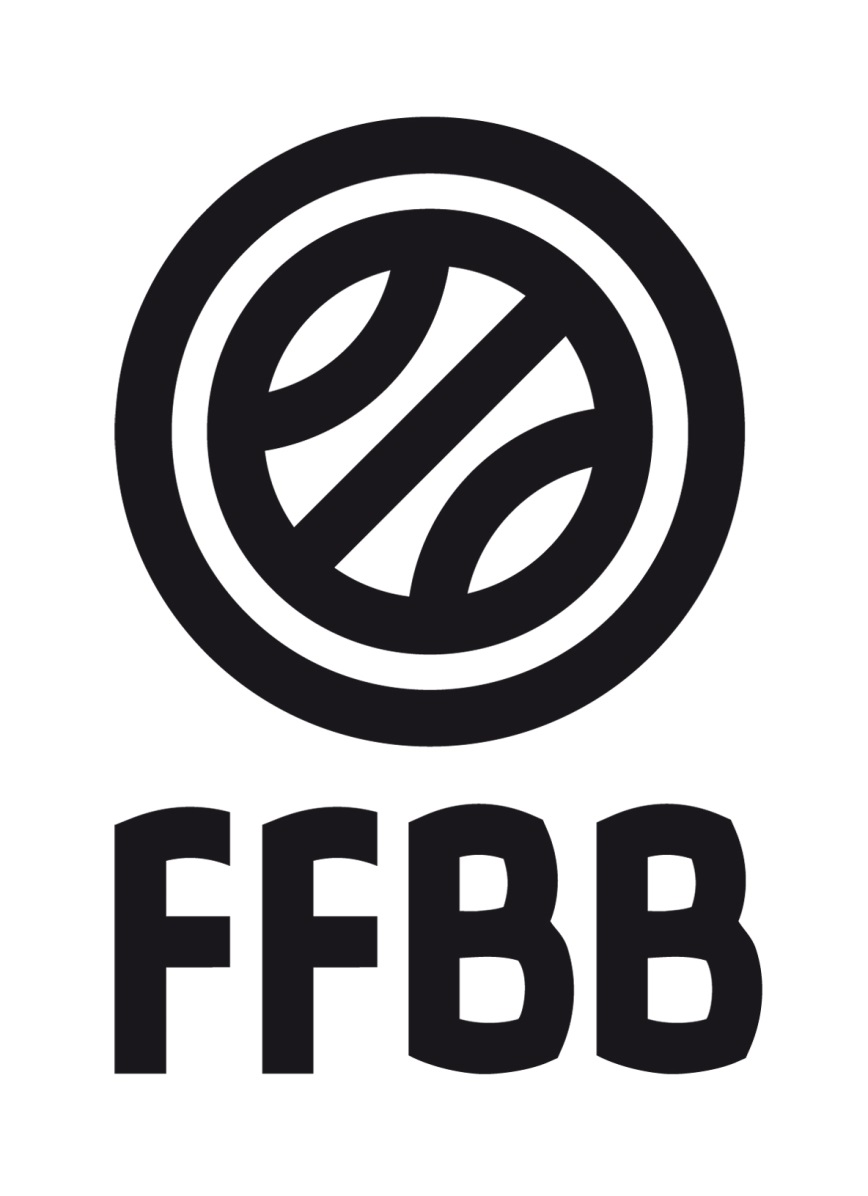 Date :      	Signature :       FEDERATION FRANÇAISE DE BASKETBALL117 rue du Château des Rentiers75013 PARISVACCINS OBLIGATOIRESOuiNonDATES DES
DERNIERS RAPPELSVACCINS RECOMMANDESDATESDiphtérieHépatite BTétanosRubéole Oreillons RougeolePoliomyéliteCoquelucheOu DT polioBCGOu TétracoqAutres (préciser)